GULBENES NOVADA DOMES LĒMUMSGulbenē2021.gada 9.decembrī				Nr. GND/2021/1262							(ārkārtas sēdes protokols Nr.22, 2.p) Par izmaiņām Gulbenes novada pašvaldības Interešu un pieaugušo neformālās izglītības programmu licencēšanas komisijas sastāvāŅemot vērā Gulbenes novada domes 2021.gada 25.novembra lēmumu Nr.GND/2021/1351 “Par  Velgas Apinītes atbrīvošanu no amata pienākumu veikšanas Gulbenes novada pašvaldības Interešu un pieaugušo neformālās izglītības programmu licencēšanas komisijā un Gulbenes novada pašvaldības Interešu izglītības programmu izvērtēšanas un valsts mērķdotācijas un pašvaldības dotācijas finansējuma sadales komisijā” un Gulbenes novada domes 2021.gada 25.novembra lēmumu Nr.GND/2021/1350 “Par  Edītes Kanaviņas atbrīvošanu no amata pienākumu veikšanas Gulbenes novada stipendiju piešķiršanas komisijā, Gulbenes novada pašvaldības Interešu un pieaugušo neformālās izglītības programmu licencēšanas komisijā, Gulbenes novada pašvaldības Interešu izglītības programmu izvērtēšanas un valsts mērķdotācijas un pašvaldības dotācijas finansējuma sadales komisijā”, ir nepieciešams ievēlēt Gulbenes novada pašvaldības Interešu un pieaugušo neformālās izglītības programmu licencēšanas komisijas sastāvā divus jaunus komisijas locekļus.Saskaņā ar Gulbenes novada domes 2013.gada 19.decembra nolikuma “Gulbenes novada pašvaldības Interešu un pieaugušo neformālās izglītības programmu licencēšanas komisijas nolikums” 1.2.apakšpunktu komisijas skaitlisko un vārdisko sastāvu nosaka un apstiprina Dome; komisijas sastāvu veido pieci locekļi, no kuriem viens ir Komisijas priekšsēdētājs.Saskaņā ar likuma “Par interešu konflikta novēršanu valsts amatpersonu darbībā” 8.1 panta ceturto prim daļu, ja amatpersona (institūcija), kas ieceļ, ievēlē vai apstiprina personu valsts amatpersonas amatā, ir tā pati, kura saskaņā ar šā likuma 7.panta attiecīgās daļas noteikumiem lemj par atļauju savienot valsts amatpersonas amatu ar citiem amatiem, pamatojoties uz personas sniegto informāciju, jautājumu par atļauju savienot amatus izlemj, arī ieceļot, ievēlot vai apstiprinot personu attiecīgajā amatā, šādā gadījumā nav nepieciešamas citas atļaujas attiecīgo amatu savstarpējai savienošanai; šā panta piektajā daļā minētos jautājumus izvērtē un atspoguļo lēmumā par iecelšanu, ievēlēšanu vai apstiprināšanu amatā; amatu savienošanas atļauju var atcelt saskaņā ar šā panta sesto daļu.Izvērtējot Daces Kablukovas amatu savienošanu, konstatējams, ka viņa var savstarpēji savienot šādus amatus Gulbenes novada pašvaldībā – Gulbenes novada Izglītības pārvaldes izglītības metodiķes, Gulbenes novada Izglītības pārvaldes vadītāja pienākumu izpildītājas un Gulbenes novada pašvaldības Interešu un pieaugušo neformālās izglītības programmu licencēšanas komisijas locekles, pamatojoties uz likuma “Par interešu konflikta novēršanu valsts amatpersonu darbībā” 4.panta pirmās daļas 16.punktu un otrās daļas 1. un 3.punktu, 7.panta  ceturtās daļas 2.punkta b) apakšpunktu un sestās daļas 2.punktu.Pamatojoties uz likuma “Par interešu konflikta novēršanu valsts amatpersonu darbībā” 8.1 panta piektās daļas 1. un 2.punktu, izvērtējot konstatētos faktiskos apstākļus, secināms, ka Daces Kablukovas amatu savienošana nerada interešu konflikta situāciju, nav pretrunā ar valsts amatpersonām saistošām ētikas normām, kā arī nekaitē valsts amatpersonas tiešo pienākumu veikšanai.Izvērtējot Gunitas Zvirgzdiņas amatu savienošanu, konstatējams, ka viņa var savstarpēji savienot šādus amatus Gulbenes novada pašvaldībā – Gulbenes novada pašvaldības Grāmatvedības nodaļas vecākās grāmatvedes un Gulbenes novada pašvaldības Interešu un pieaugušo neformālās izglītības programmu licencēšanas komisijas locekles, pamatojoties uz likuma “Par interešu konflikta novēršanu valsts amatpersonu darbībā” 4.panta otrās daļas 1. un 3.punktu, 7.panta  sestās daļas 2.punktu.Pamatojoties uz likuma “Par interešu konflikta novēršanu valsts amatpersonu darbībā” 8.1 panta piektās daļas 1. un 2.punktu, izvērtējot konstatētos faktiskos apstākļus, secināms, ka Gunitas Zvirgzdiņas amatu savienošana nerada interešu konflikta situāciju, nav pretrunā ar valsts amatpersonām saistošām ētikas normām, kā arī nekaitē valsts amatpersonas tiešo pienākumu veikšanai.Pamatojoties uz likuma „Par pašvaldībām” 21.panta pirmās daļas 24.punktu, kas nosaka, ka dome var izskatīt jebkuru jautājumu, kas ir attiecīgās pašvaldības pārziņā, turklāt tikai dome var ievēlēt pašvaldības pārstāvjus un locekļus pašvaldības vai valsts komitejās, komisijas, valdēs un darba grupās, Gulbenes novada domes 2013.gada 31.oktobra saistošo noteikumu Nr.25 “Gulbenes novada pašvaldības nolikums” 11.19.punktu, kas nosaka, ka atsevišķu pašvaldības funkciju pildīšanai dome no deputātiem vai attiecīgās pašvaldības iedzīvotājiem izveido interešu un pieaugušo neformālās izglītības programmu licencēšanas komisiju 5 cilvēku sastāvā, Gulbenes novada pašvaldības Interešu un pieaugušo neformālās izglītības programmu licencēšanas komisijas nolikuma 1.2.apakšpunktu, likuma “Par interešu konflikta novēršanu valsts amatpersonu darbībā” 4.panta pirmās daļas 16.punktu un otrās daļas 1. un 3.punktu, 7.panta ceturtās daļas 2.punkta b) apakšpunktu un sestās daļas 2.punktu, 8.1 panta ceturto prim daļu, piektās daļas 1. un 2.punktu, atklāti balsojot: ar 11 balsīm "Par" (Aivars Circens, Anatolijs Savickis, Andis Caunītis, Atis Jencītis, Daumants Dreiškens, Guna Pūcīte, Guna Švika, Gunārs Ciglis, Ivars Kupčs, Mudīte Motivāne, Normunds Mazūrs), "Pret" – nav, "Atturas" – nav, Gulbenes novada dome NOLEMJ:IEVĒLĒT Gulbenes novada Izglītības pārvaldes izglītības metodiķi Daci Kablukovu Gulbenes novada pašvaldības Interešu un pieaugušo neformālās izglītības programmu licencēšanas komisijas locekļa amatā. IEVĒLĒT Gulbenes novada pašvaldības Grāmatvedības nodaļas vecāko grāmatvedi Gunitu Zvirgzdiņu Gulbenes novada pašvaldības Interešu un pieaugušo neformālās izglītības programmu licencēšanas komisijas locekļa amatā.ATĻAUT Dacei Kablukovai savstarpēji savienot šādus amatus pašvaldībā – Gulbenes novada Izglītības pārvaldes izglītības metodiķes, Gulbenes novada Izglītības pārvaldes vadītāja pienākumu izpildītājas un Gulbenes novada pašvaldības Interešu un pieaugušo neformālās izglītības programmu licencēšanas komisijas locekles amatus.ATĻAUT Gunitai Zvirgzdiņai savstarpēji savienot šādus amatus pašvaldībā – Gulbenes novada pašvaldības Grāmatvedības nodaļas vecākās grāmatvedes un Gulbenes novada pašvaldības Interešu un pieaugušo neformālās izglītības programmu licencēšanas komisijas locekles amatus.UZDOT Gulbenes novada pašvaldības Personālvadības nodaļai informēt Valsts ieņēmumu dienestu par valsts amatpersonu statusa iegūšanu šā lēmuma 1. un 2.punktā minētajām personām. Lēmums stājas spēkā 2021.gada 13.decembrī.Gulbenes novada domes priekšsēdētājs						A.CaunītisSagatavoja: L.PriedeslaipaGULBENES NOVADA DOMES LĒMUMSGulbenēPar Gulbenes novada pašvaldības īpašumā esošās kustamās mantas – kokmateriālu 215,9 m3 apjomā, pircēja apstiprināšanu2021.gada 28.oktobrī Gulbenes novada dome pieņēma lēmumu Nr.GND/2021/1243 “Par kustamās mantas – kokmateriālu, pirmās izsoles rīkošanu, izsoles veida un sākumcenas apstiprināšanu” (protokols Nr.14, 37.p.), ar kuru nolēma rīkot Gulbenes novada pašvaldības īpašumā esošās kustamās mantas – kokmateriālu 215,9 m3 apjomā, pirmo izsoli, un uzdeva Gulbenes novada pašvaldības Īpašuma novērtēšanas un izsoļu komisijai izstrādāt un apstiprināt Gulbenes novada pašvaldības īpašumā esošās kustamās mantas – kokmateriālu 215,9 m3 apjomā, pirmās izsoles noteikumus.2021.gada 4.novembrī Gulbenes novada domes Īpašuma novērtēšanas un izsoļu komisija pieņēma lēmumu “Par kustamās mantas – kokmateriālu, pirmās elektroniskās izsoles noteikumu apstiprināšanu” (protokols Nr.2.7.2/21/216).Izsole sākās elektronisko izsoļu vietnē https://izsoles.ta.gov.lv 2021.gada 5.novembrī plkst.13:00 un noslēdzās 2021.gada 6.decembrī plkst.13:00. Izsolē piedalījās viens pretendents. Sabiedrība ar ierobežotu atbildību “Aurava”, reģistrācijas Nr.44103044353, juridiskā adrese: Litenes iela 22, Gulbene, Gulbenes novads, LV – 4401, par augstāko nosolīto cenu 15750 EUR (piecpadsmit tūkstoši septiņi simti piecdesmit euro) ir ieguvusi tiesības pirkt Gulbenes novada pašvaldības īpašumā esošo kustamo mantu – kokmateriālus 215,9 m3 apjomā.Likuma „Par pašvaldībām” 14.panta pirmās daļas 2.punkts nosaka, ka pildot savas funkcijas, pašvaldībām likumā noteiktajā kārtībā ir tiesības iegūt un atsavināt kustamo un nekustamo mantu, privatizēt pašvaldības īpašuma objektus, slēgt darījumus, kā arī veikt citas privāttiesiska rakstura darbības, savukārt 21.panta pirmās daļas 17.punkts nosaka, ka dome var izskatīt jebkuru jautājumu, kas ir attiecīgās pašvaldības pārziņā, turklāt tikai dome var lemt par pašvaldības nekustamā īpašuma atsavināšanu, ieķīlāšanu vai privatizēšanu, kā arī par nekustamās mantas iegūšanu pašvaldības īpašumā. Saskaņā ar Publiskas personas mantas atsavināšanas likuma 34.panta otro daļu institūcija, kas organizē mantas atsavināšanu (9.pants), izsoles rezultātus apstiprina ne vēlāk kā 30 dienu laikā pēc šā likuma 30.pantā paredzēto maksājumu nokārtošanas, savukārt saskaņā ar šā likuma 30.panta pirmo daļu piedāvātā augstākā summa jāsamaksā par nosolīto nekustamo īpašumu divu nedēļu laikā, bet par kustamo mantu – nedēļas laikā no izsoles dienas, ja izsoles noteikumi neparedz citu termiņu. Iemaksātā nodrošinājuma (16.pants) summa tiek ieskaitīta pirkuma summā. Pirkuma maksa 2021.gada 7.decembrī ir samaksāta pilnā apmērā.Publiskas personas mantas atsavināšanas likuma 36.panta pirmā daļa cita starpā nosaka, ka publiskas personas mantas nosolītājs trīsdesmit dienu laikā pēc izsoles rezultātu apstiprināšanas paraksta pirkuma līgumu; nekustamā īpašuma pirkuma līgumu atvasinātas publiskas personas vārdā paraksta attiecīgās atvasinātās publiskās personas lēmējinstitūcijas vadītājs vai viņa pilnvarota persona.Pamatojoties uz likuma „Par pašvaldībām” 14.panta pirmās daļas 2.punktu, 21.panta pirmās daļas 17.punktu, Publiskas personas mantas atsavināšanas likuma 30.panta pirmo daļu, 34.panta otro daļu, 36.panta pirmo daļu, saskaņā ar Gulbenes novada pašvaldības Īpašuma novērtēšanas un izsoļu komisijas 2021.gada 8.decembra protokolu Nr.2.7.2/21/240, atklāti balsojot: ar 11 balsīm "Par" (Aivars Circens, Anatolijs Savickis, Andis Caunītis, Atis Jencītis, Daumants Dreiškens, Guna Pūcīte, Guna Švika, Gunārs Ciglis, Ivars Kupčs, Mudīte Motivāne, Normunds Mazūrs), "Pret" – nav, "Atturas" – nav, Gulbenes novada dome NOLEMJ:1. APSTIPRINĀT Gulbenes novada pašvaldības īpašumā esošās kustamās mantas – kokmateriālu 215,9 m3 apjomā (sortiments: priedes zāģbaļķi 53,6 m3; egles zāģbaļķi 70,4 m3; papīrmalka (skujkoks) 38,6 m3; papīrmalka (bērzs) 11,5 m3; bērza finierkluči 1,2 m3; apses zāģbaļķi 8,1 m3; priedes sīkbaļķi 8 m3; gulšņu kluči 11,5 m3; taras kluči (lapu koks) 13 m3), elektronisko izsoļu vietnē notikušās izsoles rezultātus.2. Trīsdesmit dienu laikā pēc izsoles rezultātu apstiprināšanas slēgt kustamās mantas pirkuma līgumu ar Sabiedrību ar ierobežotu atbildību “Aurava”, reģistrācijas Nr.44103044353, juridiskā adrese: Litenes iela 22, Gulbene, Gulbenes novads, LV – 4401, par kustamās mantas – kokmateriālu 215,9 m3 apjomā, pārdošanu par nosolīto summu 15750 EUR (piecpadsmit tūkstoši septiņi simti piecdesmit euro).3. Lēmuma izpildi organizēt Gulbenes novada pašvaldības Īpašuma novērtēšanas un izsoļu komisijai. Gulbenes novada domes priekšsēdētājs 						A.CaunītisSagatavoja: A.DeksneGULBENES NOVADA DOMES LĒMUMSGulbenē2021.gada 9.decembrī				Nr. GND/2021/1264							(ārkārtas sēdes protokols Nr.22; 4.p) Par priekšfinansējuma nodrošināšanu projekta “Līdzdalības restarts” Nr.VP2021/5-18 īstenošanaiJaunatnes starptautisko programmu aģentūras organizētā atklātā projektu konkursa “Atbalsts jaunatnes politikas īstenošanai vietējā līmenī” ietvaros Gulbenes novada jauniešu centrs “Bāze” sagatavoja un 2021.gada 27.oktobrī iesniedza projekta “Līdzdalības restarts” pieteikuma Nr.VP2021/5-18. Projekts “Līdzdalības restarts” ar Jaunatnes starptautisko programmu aģentūras 2021.gada 2.decembra lēmumu Nr. 2-23/413 tika apstiprināts.Projekta mērķis ir apzināt un analizēt esošos jauniešu līdzdalības veidus Gulbenes novadā, tos stiprināt un ieviest jaunas līdzdalības formas, kuras balstītas uz jauniešu interesēm un vajadzībām, kā arī, lai veicinātu darba ar jaunatni attīstību Gulbenes novadā.Projekta īstenošanas laiks ir paredzēts 10 mēnešu garumā no 2021.gada 6.decembra līdz 2022.gada 6.oktobrim, ietverot tādas aktivitātes kā darba grupas izstrāde, lai strādātu pie esošās situācijas apzināšanas, analizēšanas un jaunu līdzdalības formu radīšanas jauniešiem; diskusiju “Jauniešu līdzdalības iespējas manā pagastā” organizēšana, kuras notiks visos novada pagastos un pilsētā; jauniešu forums “Līdzdalība kā rīks personības un kopienas attīstībai darbā ar jaunatni” organizēšana. Projekta kopējās izmaksas ir 6 656,00 EUR (seši tūkstoši seši simti piecdesmit seši euro 00 centi). Gulbenes novada pašvaldības izmaksas projektā nav nepieciešamas kā līdzfinansējums. Programmas finansējums tiek piešķirts divās daļās – 90%, uzsākot projekta realizāciju, un 10% pēc projekta realizācijas jeb saskaņā ar projekta faktiskajām izmaksām. Projekta īstenošanai nepieciešams Gulbenes novada pašvaldības priekšfinansējums 10% jeb 665,60 EUR (seši simti sešdesmit pieci euro un 60 centi).Projekts atbilst Gulbenes novada jaunatnes politikas plāna 2018. – 2024.gadam rīcības programmas 1.rīcības 1.2.punkta “Veidot sistemātisku neformālās izglītības piedāvājumu, kas atbilst jauniešu interesēm” 1.2.1.apakšpunktam “Vismaz reizi gadā katrā JC rīko apmācības par tēmām, kas aktuālas jauniešiem un Gulbenes novadam”, 2.rīcības “Jauniešu līdzdalība” 2.2. punkta “Veikt regulāru jaunatnes politikas monitoringu” 2.2.1. apakšpunktam “Vismaz reizi gadā organizēt novada jauniešiem diskusiju par aktuālām tēmām” un 2.2.2. apakšpunktam “Regulāri veikt darba ar jaunatni monitoringu” un 2.3.punkta “Nodrošināt jauniešiem iespēju līdzdarboties jaunatnes politikas ietekmējošo lēmumu pieņemšanā” 2.3.2. apakšpunktam “Regulāri nodrošināt jauniešiem diskusiju iespējas ar Gulbenes novada domes lēmējvaru un izpildvaru neformālā gaisotnē”. Pamatojoties uz Gulbenes novada jaunatnes politikas plānu 2018.-2024.gadam un likuma „Par pašvaldībām” 21.panta pirmās daļas 27.punktu, kas nosaka, ka dome var izskatīt jebkuru jautājumu, kas ir attiecīgās pašvaldības pārziņā, turklāt tikai dome var pieņemt lēmumus citos likumā paredzētajos gadījumos, atklāti balsojot: ar 11 balsīm "Par" (Aivars Circens, Anatolijs Savickis, Andis Caunītis, Atis Jencītis, Daumants Dreiškens, Guna Pūcīte, Guna Švika, Gunārs Ciglis, Ivars Kupčs, Mudīte Motivāne, Normunds Mazūrs), "Pret" – nav, "Atturas" – nav;  Gulbenes novada dome NOLEMJ:ATBALSTĪT projekta “Līdzdalības restarts” Nr. VP2021/5-18 īstenošanu.GARANTĒT priekšfinansējumu 10 % apmērā no projekta kopējām izmaksām jeb līdz 665,60 EUR (seši simti sešdesmit pieci euro un 60 centi).UZDOT Gulbenes novada pašvaldības Ekonomikas nodaļai nodrošināt projektam nepieciešamo priekšfinansējumu no Gulbenes novada pašvaldības budžeta projektu līdzfinansējumiem paredzētajiem finanšu līdzekļiem.Gulbenes novada domes priekšsēdētājs						A.CaunītisLēmumprojektu sagatavoja: L.Vilka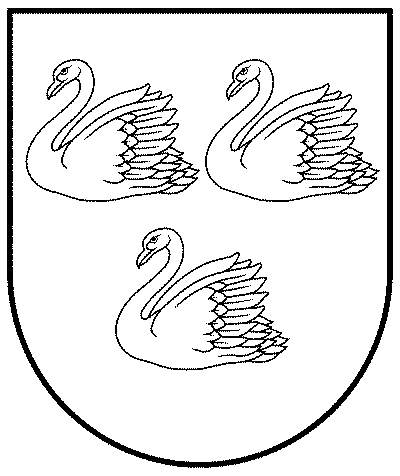 GULBENES NOVADA PAŠVALDĪBAGULBENES NOVADA PAŠVALDĪBAGULBENES NOVADA PAŠVALDĪBAReģ. Nr. 90009116327Reģ. Nr. 90009116327Reģ. Nr. 90009116327Ābeļu iela 2, Gulbene, Gulbenes nov., LV-4401Ābeļu iela 2, Gulbene, Gulbenes nov., LV-4401Ābeļu iela 2, Gulbene, Gulbenes nov., LV-4401Tālrunis 64497710, fakss 64497730, e-pasts: dome@gulbene.lv, www.gulbene.lvTālrunis 64497710, fakss 64497730, e-pasts: dome@gulbene.lv, www.gulbene.lvTālrunis 64497710, fakss 64497730, e-pasts: dome@gulbene.lv, www.gulbene.lvGULBENES NOVADA PAŠVALDĪBAReģ.Nr.90009116327Ābeļu iela 2, Gulbene, Gulbenes nov., LV-4401Tālrunis 64497710, mob.26595362, e-pasts: dome@gulbene.lv, www.gulbene.lv2021.gada 9.decembrī          Nr. GND/2021/1263         (ārkārtas sēdes protokols Nr.22; 3.p.)GULBENES NOVADA PAŠVALDĪBAGULBENES NOVADA PAŠVALDĪBAGULBENES NOVADA PAŠVALDĪBAReģ. Nr. 90009116327Reģ. Nr. 90009116327Reģ. Nr. 90009116327Ābeļu iela 2, Gulbene, Gulbenes nov., LV-4401Ābeļu iela 2, Gulbene, Gulbenes nov., LV-4401Ābeļu iela 2, Gulbene, Gulbenes nov., LV-4401Tālrunis 64497710, fakss 64497730, e-pasts: dome@gulbene.lv, www.gulbene.lvTālrunis 64497710, fakss 64497730, e-pasts: dome@gulbene.lv, www.gulbene.lvTālrunis 64497710, fakss 64497730, e-pasts: dome@gulbene.lv, www.gulbene.lv